“工作经历”填写指引：姓 名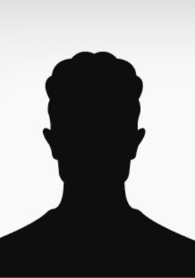 电话：137xxxxxxxx工作经历（实际工作年限：xxx 年）（有多段工作经历可以新增）工作经历（实际工作年限：xxx 年）（有多段工作经历可以新增）工作经历（实际工作年限：xxx 年）（有多段工作经历可以新增）工作经历（实际工作年限：xxx 年）（有多段工作经历可以新增）工作经历（实际工作年限：xxx 年）（有多段工作经历可以新增）工作经历（实际工作年限：xxx 年）（有多段工作经历可以新增）工作经历（实际工作年限：xxx 年）（有多段工作经历可以新增）工作经历（实际工作年限：xxx 年）（有多段工作经历可以新增）xxxx-xx-xx~~至今至今工作地点：xx省,xx市工作地点：xx省,xx市工作地点：xx省,xx市行业类别：xxx行业类别：xxx行业类别：xxx行业类别：xxx行业类别：xxx行业类别：xxx行业类别：xxx行业类别：xxx机构性质：xxx机构性质：xxx机构性质：xxx机构性质：xxx机构性质：xxx机构性质：xxx机构性质：xxx机构性质：xxx机构名称：xxxxxxxx机构名称：xxxxxxxx机构名称：xxxxxxxx机构名称：xxxxxxxx机构名称：xxxxxxxx机构名称：xxxxxxxx机构名称：xxxxxxxx机构名称：xxxxxxxx职能类别：xxxxxxxx职能类别：xxxxxxxx职能类别：xxxxxxxx职能类别：xxxxxxxx职能类别：xxxxxxxx职能类别：xxxxxxxx职能类别：xxxxxxxx职能类别：xxxxxxxx职位级别：xxxxxxxx职位级别：xxxxxxxx职位级别：xxxxxxxx职位级别：xxxxxxxx职位级别：xxxxxxxx职位级别：xxxxxxxx职位级别：xxxxxxxx职位级别：xxxxxxxx职位名称：xxxxxxxx职位名称：xxxxxxxx职位名称：xxxxxxxx职位名称：xxxxxxxx职位名称：xxxxxxxx职位名称：xxxxxxxx职位名称：xxxxxxxx职位名称：xxxxxxxx岗位描述：xxxxxxxxxxxxxxXxxxxxxxxxxxxx岗位描述：xxxxxxxxxxxxxxXxxxxxxxxxxxxx岗位描述：xxxxxxxxxxxxxxXxxxxxxxxxxxxx岗位描述：xxxxxxxxxxxxxxXxxxxxxxxxxxxx岗位描述：xxxxxxxxxxxxxxXxxxxxxxxxxxxx岗位描述：xxxxxxxxxxxxxxXxxxxxxxxxxxxx岗位描述：xxxxxxxxxxxxxxXxxxxxxxxxxxxx岗位描述：xxxxxxxxxxxxxxXxxxxxxxxxxxxx教育经历（有多段教育经历可以新增）教育经历（有多段教育经历可以新增）教育经历（有多段教育经历可以新增）教育经历（有多段教育经历可以新增）教育经历（有多段教育经历可以新增）教育经历（有多段教育经历可以新增）教育经历（有多段教育经历可以新增）教育经历（有多段教育经历可以新增）xxxx-xx-xxxxxx-xx-xx~~xxxx-xx-xxxxxx-xx-xx学历类型：xx学历类型：xx学历类型：xx学历类型：xx学历类型：xx学历类型：xx学历类型：xx毕业院校：xxxx大学毕业院校：xxxx大学毕业院校：xxxx大学毕业院校：xxxx大学毕业院校：xxxx大学毕业院校：xxxx大学毕业院校：xxxx大学专业名称： 外语能力外语能力外语能力外语能力外语考试名称外语考试成绩：　分成绩有效日期：附加问题问：分享一件儿时最让你或家长自豪得意的事情。为什么？答：xxxxxxxxxxxxxxxxxxxxxxxxxxx问：现阶段让你最恐慌的事情是什么？为什么？答：xxxxxxxxxxxxxxxxxxxxxxxxxxx问：你以后想过什么样的生活？答：xxxxxxxxxxxxxxxxxxxxxxxxxxx行业类别快速消费品加工及制造耐用消费品加工及制造其他消费品加工及制造通讯/互联网/软件和信息技术服务金融/投资/保险能源生产及供应建筑/房地产/租赁批发/零售/贸易交通运输/仓储/邮政/物流酒店住宿/餐饮业文化艺术/媒体/体育/娱乐教育/科研/技术服务/商务服务政府机关/医院/非盈利机构农业（农林渔副牧）其他职位级别董事长／总裁／总经理大区经理／总监小区经理／部门经理主管／专员职员／助理／业务员机构性质国有企业民营企业外资企业合资企业国家机关/事业单位其他职能类别综合管理/战略管理行政总务法律法务相关投资/融资/风控财务会计人力资源产品开发生产供应链管理市场营销/销售运营管理/客户服务专业人士（咨询顾问/律师/医生/教师……）公职人员其他